Bestätigung über die Notwendigkeit der Anwesenheit in Deutschland zum Zweck der Forschung (§ 18d AufenthG)Ausgestellt am		für:                                                                                                                             Nachname, Vorname	Geburtsdatum		 Hochschule			Die Anwesenheit des/der oben genannten Forschenden ist ab   erforderlich; die Forschungstätigkeit kann nicht vollständig vom Ausland aus durchgeführt werden. Eine Aufnahmevereinbarung zwischen der Hochschule und dem/der Forschenden liegt vor.Unterschrift						StempelFunktion an der Hochschule:			 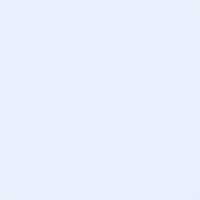 